Рис.3. Схема компоновки основных узлов дробилки Титан Д-040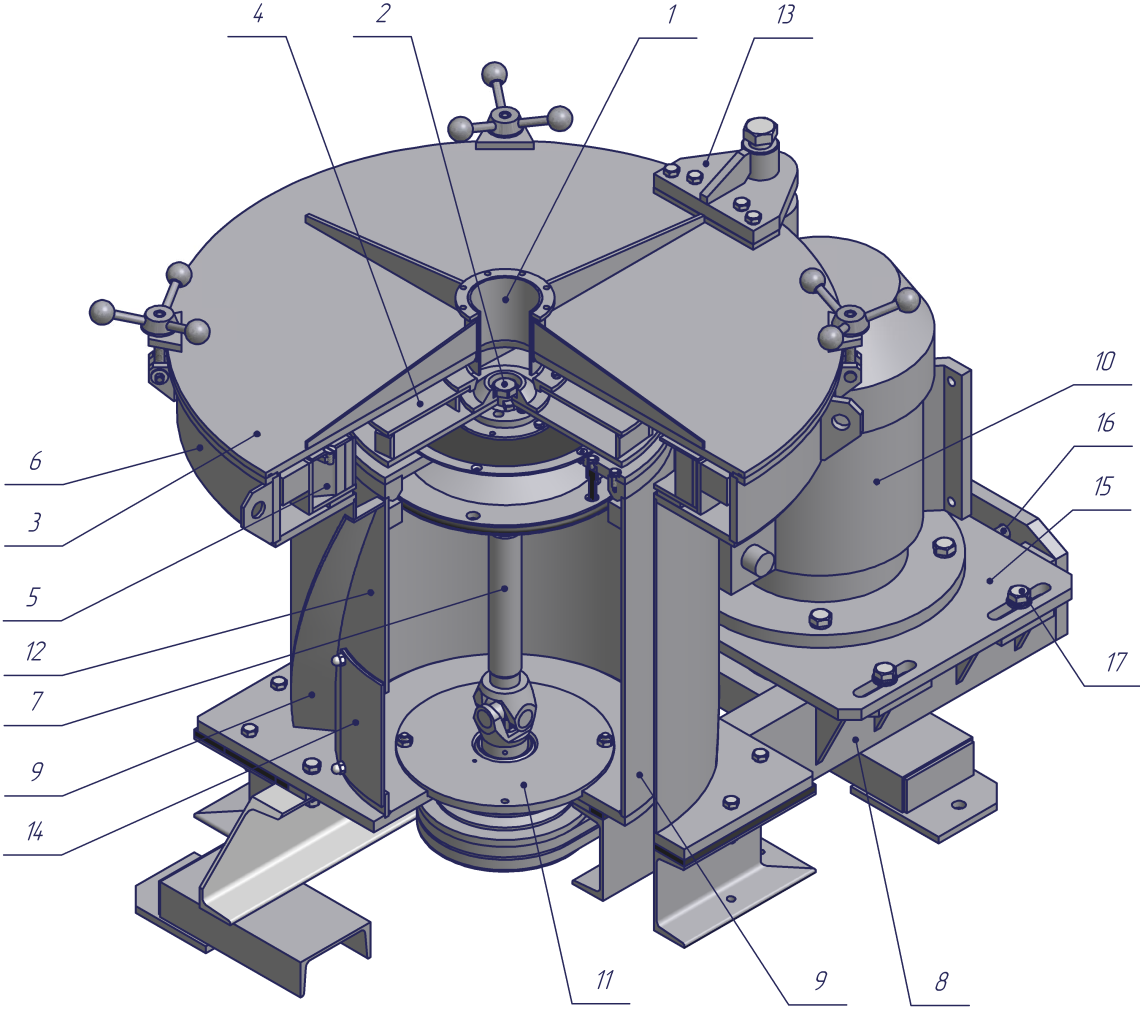 1 – загрузочная воронка; 2 – болт крепления ускорителя;3 – крышка камеры измельчения; 4 – ускоритель;5 – отбойный элемент (вставка с отбойными плитами или самофутеровка);6 – камера измельчения; 7 – вал карданный; 8 – рама; 9 – выгрузной патрубок;10 – электродвигатель; 11 – нижний подшипниковый узел; 12 – корпус;13 – кронштейн оси подъема и поворота крышки камеры измельчения; 14 – лючок;15 – плита двигателя; 16 – регулировочные болты; 17 – крепежные болтыУстройство дробилки (Рисунок 3)Подача материала производится в загрузочную воронку 1. Попадая в центр вращающегося ускорителя 4, материал разгоняется и, вылетая с большой скоростью, ударяется об отбойный элемент 5 (вставка с отбойными плитами или самофутеровка).Ускоритель установлен на ось карданного вала (см. рис. 5 и рис. 6) и затянут центральным болтом 2, фиксируя при этом подшипниковый узел в осевом направлении и создавая предварительное растяжение (натяг) упругих элементов, на которые опирается подшипниковый узел (возможны разные реализации подшипникового узла, где реализован предварительный натяг (рис. 13а) и предварительное растяжение (рис. 13б)).Нижняя часть карданного вала 7 соединена с ведомым шкивом (шкивом дробилки) клиноременной передачи привода дробилки, входящим в нижний подшипниковый узел 11.Нижняя часть корпуса 12 крепится на раму 8, к которой также с помощью плиты 15 крепится электродвигатель привода 10.Корпус 12 с камерой измельчения 6 и выгрузным патрубком 9 представляет собой сварную конструкцию из листов стали толщиной 4-10 мм.При обслуживании, регулировке и ремонте дробилки приподнимается и поворачивается верхняя крышка камеры измельчения 3 с помощью откидных болтов и кронштейна оси подъема и поворота крышки камеры измельчения 13.